BON COURAGE!! (SG)DIALOGUE PIAF 1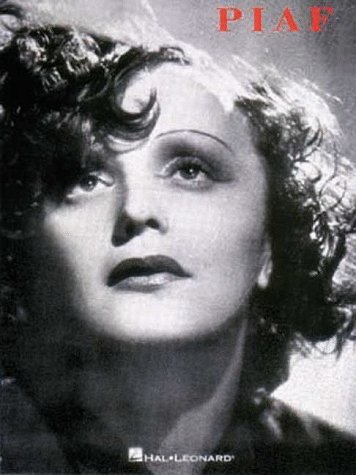 vem är det där?det är en bild av Édith Piafär hon känd?javisst, mycket känd, känner du inte till henne?nej, jag tror inte dethon är en fransk sångerskanär föddes hon?hon föddes den 19/12/1915 på trottoaren på 72 rue de Bellevilleok, historien om trottoaren är inte santnej, säkert intesom ung är hon mycket fattighon bor hos sin farmor som har en bordellsenare följer hon med sin pappavad gör hennes pappa?han är cirkusartist; ”gummimannen” kallar man honomÉdith sjunger ocksåman upptäcker hennes stora talang1933 får hon ett barn, Marcelle, som dör 2 år senareÉdith fortsätter att sjunga på gatorna i Parisen dag när hon sjunger på gatan så passerar en herrevem är denne man?jo, han heter Louis Leplée och han är direktör för en cabaré på Champs-Elyséeshon börjar arbeta för honom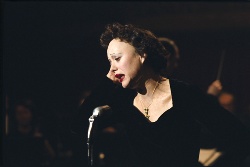 han ger Édith namnet Piafvad betyder det?på slang är piaf en liten fågel, en sparvÉdith gör stor succémen Leplée mördas 1936 och det är en stor skandalPiaf fortsätter att sjunga på gatorna1937 tar hon kontakt med Raymond Asso som hjälper hennenu blir Piaf en känd sångerska på music-hall i Parishon spelar teater ocksåpå teatern träffar hon Jean Cocteau, en fransk författareJean Cocteau och Édith Piaf är bästa vännerhennes pappa dör 1944 och hennes mamma dör 1945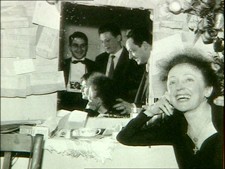 1945 skriver hon sin första sång ”Livet i rosa”1947 gör hon stor succé i USA och träffar boxaren Marcel CerdanMarcel Cerdan dör i en flygolycka 28/10/1949Édith Piaf är förkrossad och börjar ta drogerhon gifter sig 1952 med Jacques Pillsefter många succéer i USA och i hela världen är hennes hälsa ömtålig1959 ramlar hon på scen i New Yorkhon återkommer till Paris och sjunger på OlympiaCharles Dumont skriver ”Nej, jag ångrar ingenting”, som Piaf sjungerhon träffar Théophanis Lamboukas som hon kallar Sarapo som betyder ”jag älskar dig” på grekiskade gifter sig den 9:e oktober 1962klockan 13h10 den 10 oktober 1963 dör Édith Piaf i Plascassier, nära Grassehon är begravd på Père-Lachaisekyrkogården i ParisDIALOGUE PIAF 2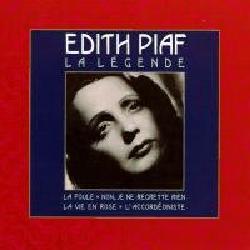 känner du till Édith Gassion?ja, det är Édith Piafjust det, det är hennes riktiga namnpiaf betydder liten fågel på slangPiaf är en mycket känd sångerskahon var fattig som barnhon sjunger på gatornahennes pappa arbetar på cirkus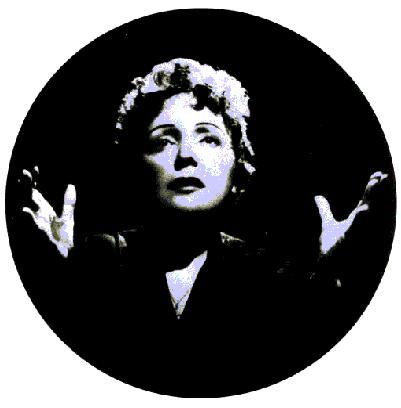 hon bor hos sin farmor som har en bordellhon får ett barn 1933vad heter barnet?Marcelle men hon dör vid 2 års ålderPiaf sjunger många kända franska sångert.ex. ”Livet i rosa””Nej, jag ångrar ingenting””min legionär”hon gifter sig flera gångerhon har en intensiv kärlekshistoria med Marcel Cerdanvem då?Marcel Cerdan, världsmästare i boxning 1949han dör i en flygolycka Piaf är en ömtålig personhon tar droger, särskilt morfin1962 träffar hon en grekisk sångare som bor i Frankrikevad heter han?han heter Théophanis Lamboukasha, vilket lustigt namn!ja, det säger Piaf också; hon ändrar hans namn till Théo SarapoSarapo betyder Jag älskar dig på grekiskade gifter sig den 9:e oktober 1962Édith Piaf dör den 10 oktober 1963 nära staden Grassehennes bästa vän, Jean Cocteau, dör dagen efterÉdith Piaf vilar på Père-Lachaisekyrkogården i ParisLES VERBESles verbes français 1les verbes français 2les verbes français 3niveau 2 ; PHRASES IMPORTANTES 1-6; version 1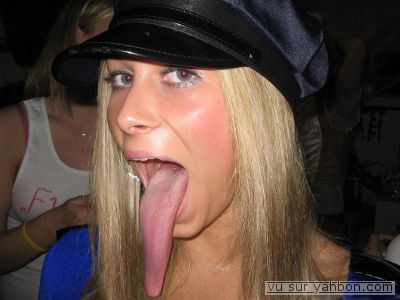 niveau 2 ; PHRASES IMPORTANTES 1-6; version 2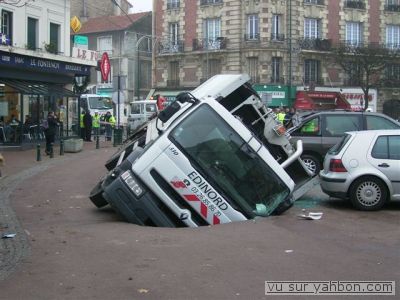 niveau 2 ; PHRASES IMPORTANTES 1-6; version 3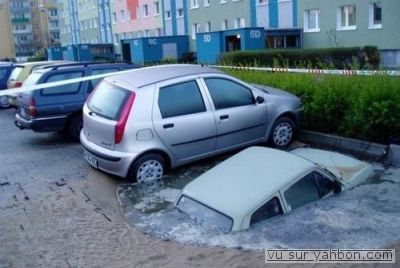 corrigé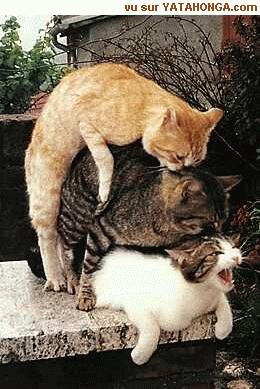 DIALOGUE PIAF 1 corrigévem är det där?; qui est-ce? (qui est-ce ça?)det är en bild av Édith Piaf; c’est une photo d’EPär hon känd? – elle est connue?javisst, mycket känd, känner du inte till henne? bien sûr, très connue, tu ne la connais pas?nej, jag tror inte det; non, je ne crois pashon är en fransk sångerska; elle est une chanteuse françaisenär föddes hon? – quand est-elle née?hon föddes den 19/12/1915 på trottoaren på 72 rue de Belleville; elle est née le 19/12/1915 sur le trottoir du 72 rue de Bellevilleok, historien om trottoaren är inte sant; d’accord, l’histoire du trottoir n’est pas vraienej, säkert inte; non, certainement passom ung är hon mycket fattig; jeune, elle est très pauvrehon bor hos sin farmor som har en bordell; elle habite chez sa grand-mère qui a un bordelsenare följer hon med sin pappa; plus tard elle accompagne son pèrevad gör hennes pappa? que fait son père? (qu’est-ce que son père fait?)han är cirkusartist; ”gummimannen” kallar man honom; il est artiste de cirque; on l’appelle l’homme-caoutchoucÉdith sjunger också; Edith chante aussiman upptäcker hennes stora talang; on découvre son grand talent1933 får hon ett barn, Marcelle, som dör 2 år senare; en 1933 elle a un enfant, Marcelle, qui meurt 2 ans plus tardÉdith fortsätter att sjunga på gatorna i Paris; Edith continue à chanter dans les rues de Parisen dag när hon sjunger på gatan så passerar en herre; un jour quand elle chante dans la rue un monsieur passevem är denne man?; qui est cet homme?jo, han heter Louis Leplée och han är direktör för en cabaré på Champs-Elysées; il s’appelle LL et il est directeur d’un cabaret sur les Champs-Elyséeshon börjar arbeta för honom; elle commence à travailler pour luihan ger Édith namnet Piaf; il donne à Édith le nom de Piafvad betyder det?; qu’est-ce que ça veut dire?på slang är piaf en liten fågel, en sparv; en argot piaf est un petit oiseau, un moineauÉdith gör stor succé; Édith fait un grand succèsmen Leplée mördas 1936 och det är en stor skandal; mais Leplée est assassiné en 1936 et c’est un grand scandalePiaf fortsätter att sjunga på gatorna; Piaf continue à chanter dans les rues1937 tar hon kontakt med Raymond Asso som hjälper henne; en 1937 elle prend contact avec RA qui l’aidenu blir Piaf en känd sångerska på music-hall i Paris; maintenant Piaf devient une chanteuse connue dans les music-halls à Parishon spelar teater också; elle fait du théâtre aussipå teatern träffar hon Jean Cocteau, en fransk författare; au théâtre elle rencontre JC, un écrivain françaisJean Cocteau och Édith Piaf är bästa vänner; JC et EP sont meilleurs amishennes pappa dör 1944 och hennes mamma dör 1945; son père meurt en 1944 et sa mère meurt en 19451945 skriver hon sin första sång ”Livet i rosa”; en 1945 elle écrit sa première chanson: La vie en rose1947 gör hon stor succé i USA och träffar boxaren Marcel Cerdan; en 1947 elle fait un grand succès aux États-Unis et rencontre le boxeur MCMarcel Cerdan dör i en flygolycka 28/10/1949; MC meurt dans un accident d’avion le 28/10/1949Édith Piaf är förkrossad och börjar ta droger; EP est navrée et commence à prendre des drogueshon gifter sig 1952 med Jacques Pills; elle se marie en 1952 avec JPefter många succéer i USA och i hela världen är hennes hälsa ömtålig; après plusieurs succès aux États-Unis et dans le monde entier sa santé est fragile1959 ramlar hon på scen i New York; en 1959 elle tombe sur scène à New Yorkhon återkommer till Paris och sjunger på Olympia; elle revient à Paris et chante à l’OlympiaCharles Dumont skriver ”Nej, jag ångrar ingenting”, som Piaf sjunger; Charles Dumont écrit ”Non, je ne regrette rien” que Piaf chantehon träffar Théophanis Lamboukas som hon kallar Sarapo som betyder ”jag älskar dig” på grekiska; elle rencontre TL qu’elle appelle Sarapo qui veut dire ”je t’aime” en grecde gifter sig den 9:e oktober 1962; ils se marient le 9 octobre 1962klockan 13h10 den 10 oktober 1963 dör Édith Piaf i Plascassier, nära Grasse; à 13h10 le 10 octobre 1963 EP meurt (est morte) à Plascassier, près de Grassehon är begravd på Père-Lachaisekyrkogården i Paris; elle est enterrée au cimetière du Père-Lachaise à ParisDIALOGUE PIAF 2 corrigékänner du till Édith Gassion? Tu connais EG?ja, det är Édith Piaf Oui, c’est EPjust det, det är hennes riktiga namn; c’est ça, c’est son vrai nompiaf betydder liten fågel på slang; piaf veut dire petit oiseau en argotPiaf är en mycket känd sångerska; Piaf est une chanteuse très connuehon var fattig som barn; elle était pauvre comme enfant (quand elle était enfant)hon sjunger på gatorna; elle chante dans les rueshennes pappa arbetar på cirkus; son père travaille dans un cirquehon bor hos sin farmor som har en bordell; elle habite chez sa grand-mère qui a (tient) un bordelhon får ett barn 1933; elle a un enfant en 1933vad heter barnet?; comment s’appelle l’enfant?Marcelle men hon dör vid 2 års ålder; Marcelle mais elle meurt à l’âge de 2 ansPiaf sjunger många kända franska sånger; Piaf chante beaucoup de chansons françaises connuest.ex. ”Livet i rosa”; par exemple ”La vie en rose””Nej, jag ångrar ingenting” ”Non, je ne regrette rien””min legionär” ”Mon légionnaire”hon gifter sig flera gånger; elle se marie plusieurs foishon har en intensiv kärlekshistoria med Marcel Cerdan; elle a une histoire d’amour intense avec MCvem då? qui (qui ça – qui donc?)Marcel Cerdan, världsmästare i boxning 1949; MC, champion du monde de boxehan dör i en flygolycka; il meurt (il est mort) dans un accident d’avion Piaf är en ömtålig person; Piaf est une personne fragilehon tar droger, särskilt morfin; elle prend des drogues, surtout de la morphine1962 träffar hon en grekisk sångare som bor i Frankrike; en 1962 elle rencontre un chanteur grec qui habite en Francevad heter han?; comment s’appelle-t-il?han heter Théophanis Lamboukas; il s’appelle TLha, vilket lustigt namn!; ha, quel nom drôle!ja, det säger Piaf också; hon ändrar hans namn till Théo Sarapo; oui, Piaf le dit aussi; elle change son nom en Théo SarapoSarapo betyder Jag älskar dig på grekiska; Sarapo veut dire Je t’aime en grecde gifter sig den 9:e oktober 1962; ils se marient le 9 octobre 1962Édith Piaf dör den 10 oktober 1963 nära staden Grasse; EP meurt (est morte) le 10 octobre 1963 près de la ville de Grassehennes bästa vän, Jean Cocteau, dör dagen efter; son meilleur ami, JC, meurt le jour suivant (après)Édith Piaf vilar på Père-Lachaisekyrkogården i Paris; EP repose au cimetière du Père-Lachaise à Parisniveau 2 ; PHRASES IMPORTANTES 1-6; version 1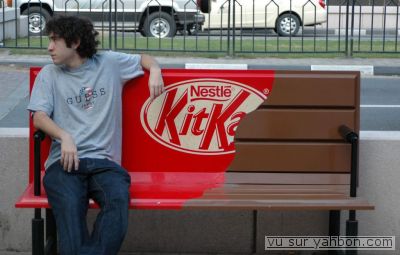 niveau 2 ; PHRASES IMPORTANTES 1-6; version 2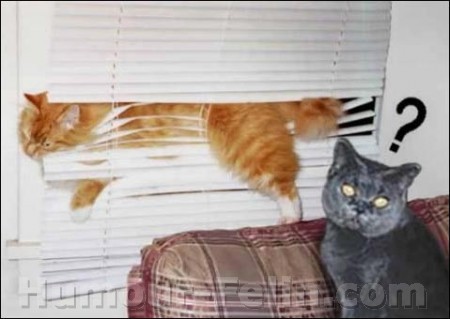 niveau 2 ; PHRASES IMPORTANTES 1-6; version 3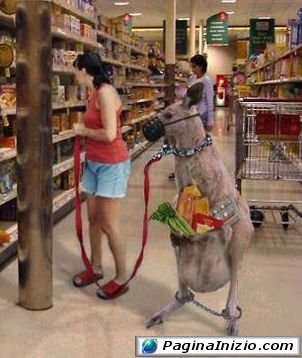 niveau 547 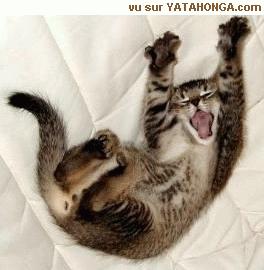 exercices de françaisniveau 547 exercices de françaisniveau 547 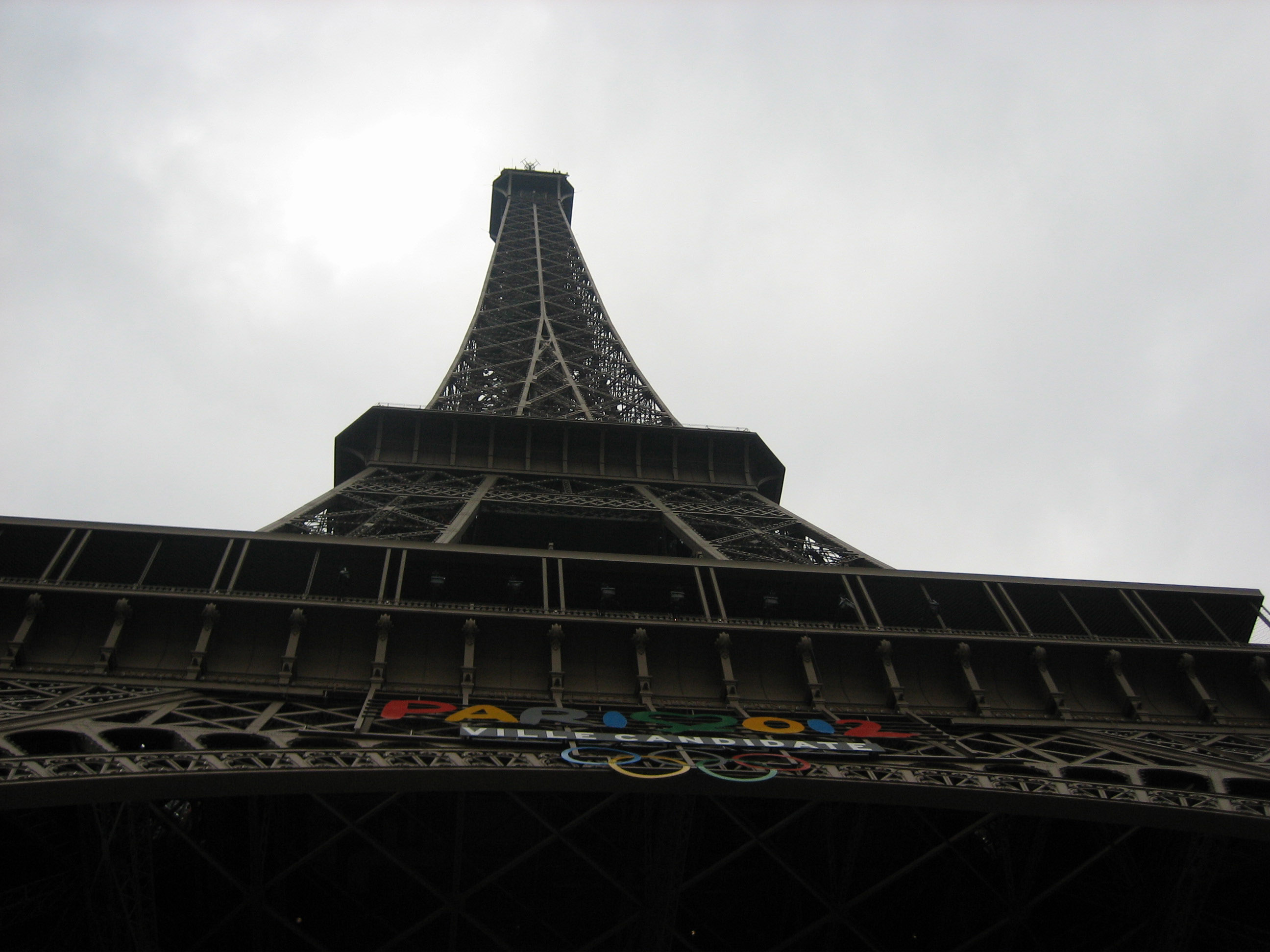 exercices de françaisinfinitifparticipe présentparticipe passéprésentramasser=plocka uppfuturimparfaitpassé composéprésentjetuilnousvousilsconditionnelsubjonctifplusqueparfaitimpératifjetuilnousvousilsinfinitifparticipe présentparticipe passéprésentplaisanter =skämtafuturimparfaitpassé composéprésentjetuilnousvousilsconditionnelsubjonctifplusqueparfaitimpératifjetuilnousvousilsinfinitifparticipe présentparticipe passéprésentaimer = gillafuturimparfaitpassé composéprésentjetuilnousvousilsconditionnelsubjonctifplusqueparfaitimpératifjetuilnousvousilsinfinitifparticipe présentparticipe passéprésentmarcher = gåfuturimparfaitpassé composéprésentjetuilnousvousilsconditionnelsubjonctifplusqueparfaitimpératifjetuilnousvousilsinfinitifparticipe présentparticipe passéprésentfuturimparfaitpassé composéprésentjetuilnousvousilsconditionnelsubjonctifplusqueparfaitimpératifjetuilnousvousilsinfinitifparticipe présentparticipe passéprésentfuturimparfaitpassé composéprésentjetuilnousvousilsconditionnelsubjonctifplusqueparfaitimpératifjetuilnousvousilsje dorstu dorsil dortnous dormonsvous dormezils dormentsoverje ristu risil ritnous rionsvous riezils rientskrattarje voistu voisil voitnous voyonsvous voyezils voientserje distu disil ditnous disonsvous ditesils disentsägerje prendstu prendsil prendnous prenonsvous prenezils prennenttarje faistu faisil faitnous faisonsvous faitesils fontgörje connaistu connaisil connaîtnous connaissonsvous connaissezils connaissentkännerje vienstu viensil vientnous venonsvous venezils viennentkommerje metstu metsil metnous mettonsvous mettezils mettentsätterje peuxtu peuxil peutnous pouvonsvous pouvezils peuventkanje veuxtu veuxil veutnous voulonsvous voulezils veulentvillje vaistu vasil vanous allonsvous allezils vontgår, skaje saistu saisil saitnous savonsvous savezils saventvetje croistu croisil croitnous croyonsvous croyezils croienttrorjag duhanvinidesoverjag duhanvinideskrattarjag duhanvinideserjag duhanvinidesägerjag duhanvinidetarjag duhanvinidegörjag duhanvinidekännerjag duhanvinidekommerjag duhanvinidesätterjag duhanvinidekanjag duhanvinidevilljag duhanvinidegår, skajag duhanvinidevetjag duhanvinidetrorjag duhanvinidegår, skajag duhanvinidegörjag duhanvinidekanjag duhanvinidekommerjag duhanvinidekännerjag duhanvinideserjag duhanvinideskrattarjag duhanvinidesoverjag duhanvinidesägerjag duhanvinidesätterjag duhanvinidetarjag duhanvinidetrorjag duhanvinidevetjag duhanvinidevillvi säljer frimärkena med vykortenjag tar en köttbit tackursäkta, förlåt ?jag söker en tunnelbanenedgång5 tackär ni trött ?vi har inte bröd härmed potatis ?välstektmediummed pommes-frites ?blodigvad önskas ?och därefterdet saknas en handdukfinns det andra färger ?det är för dyrt för migfölj Rivoligatanslå nollankan ni repetera tack ?det är för kortdet är den andra gatan till högerjag kommer från Sverigedet är rakt framkänner ni till Rivoligatan ?känner du till Norge ?ursäkta mig frun, jag letar efter Hallarna tackni går förbi rödljusenskulle ni kunna hjälpa mig tack ?ni går över denna gatavad kostar den/det ?den är för liten (mask)den är för stor (fem)jag skulle vilja ha en prickig blusjag känner redan till Parisvar bor du ?en jordgubbspaj tackjag tar en choklad- och vaniljglassjag är svensk(a)passar den bra ? är det bra?har ni legitimation tack ?jag skulle vilja ha nyckel 35 tackvar det allt ?har ni bestämt er ?jag skulle vilja ha en skinkpajman måste lämna in (ge) nyckelnutan dressingvilket är ert namn ?provhytten är längst in i butikenär det långt ?med pasta ?en tillbringare vatten tackjag tar en kycklingsalladnotan tackvad heter du ?jag är ledsenmed mycket pommes-frites tackdet är för långtdet är inte min storlekvar är provhytten ?säljer ni frimärken här ?lämna nyckeln är ni snälldet är på 5 :e våningenhar ni sovit gott ?det vill jag gärnaär den på rea ?den är mycket häftigdet fattas ingenting ?efter korsningdet är alldeles näragod nattjag förstår intejag känner inte till Frankrikeär allt bra ?jag tycker mycket om röttvilken skostorlek ?varifrån kommer ni ?kan jag hjälpa er ?jag letar efter ett apotekvilken färg ?sedan, därefterdet är första gångenkänner ni till Sverige ?jag letar efter en byxa åt migjag letar efter en rutig skjortajag förstår litedet är vackertåh, okejdet är brani svänger till vänster vid Monoprixjag har redan varit i Frankrikedet är bredvid en affär som heter Monoprixtill förrätthar ni äppeljuice ?vad önskas ?jag har förståttursäkta miggodkvälljag är inte härifråndet är en vacker blommig byxafinns en skoaffär här ?har ni en liten påse tack ?finns det billigare ?har ni nyckeln tack ?jag har 55 i storlekmatsedeln tack utmärkt !vad har ni ?vad ska ni göra ?en stor choklad tackglöm inte nyckeln !det är den första gatan till vänstertrappan är bakom ervill ni prova den ?vad har ni gjort ?det var mycket gottman hör alltse upp !smakade det bra ?gå lugnt/försiktigt !ni har inte ett litet mynt tack ?har ni frimärken tack ?ingen orsakjag gillar inte färgenär ni tillsammans ?tala långsammare är ni snälljag talar franskadet är ett vackert landdet gör ingenting (det är inte allvarligt)jag hittar inte Café Couronnefinns en bank i närheten ?det är framför Hallarnajag har sovit brajag är trötten läskni har inte ett 10 centimesmynt ?jag vet intevilken storlektill huvudrättskulle ni kunna hjälpa mig tack ?jag vill bara titta litevilken stekning ?med grönsaker ?finns en tunnelbana här ?har ni dricka tack ?det är en liten stadvarifrån kommer du?jag vetvad söker ni ?nästa !en giffel tackoch till att dricka ?mineralvatten tackoch till efterrätt ?linjen tackmed eller utan sallad ?man måste köpa vykortjag skulle vilja ringastår ni i kö ?kolsyrat eller okolsyrat ?är det någon på rum 36 ?gör inget oväsenjag har förlorat nyckelnhar ni godis tack ?var ligger stationen tack ?jag bor i………..5 chokladbröd tacken ost/skink- och äggmacka tackjag skulle vilja ha 5 frimärken till Sverige tackhar ni inte växel ?rum 45 tackhar ni växel ?hur många vill ni ha ?skulle ni kunna visa mig tack ?ja, på hyllan där bortadet är precis bakom denna byggnadse upp för er väskani betalar i kassantala långsamt är ni snälltag den tredje gatan till vänsterRivoligatan är långt härifrånha en trevlig dag !jag tycker mycket om denna randiga skjortahar ni godis tack ?jag tar en köttbit tackvälstektskulle ni kunna hjälpa mig tack ?ni går över denna gatahar ni sovit gott ?det vill jag gärnatala långsammare är ni snällblodigtrappan är bakom erlämna nyckeln är ni snällden är mycket häftigjag förstår litedet är braslå nollanvad ska ni göra ?med grönsaker ?ursäkta migär ni tillsammans ?det gör ingenting (det är inte allvarligt)och därefterfölj Rivoligatanvad heter du ?jag letar efter ett apotekjag är ledsenhur många vill ni ha ?var är provhytten ?det är för kortjag letar efter en byxa åt migär den på rea ?jag vetjag skulle vilja ha en prickig blusdet är framför Hallarnavar ligger stationen tack ?utmärkt !provhytten är längst in i butikenvad önskas ?det är en vacker blommig byxadet är ett vackert landgodkvälljag vill bara titta litedet saknas en handdukvad har ni ?det fattas ingenting ?vad önskas ?man hör alltstår ni i kö ?tala långsamt är ni snälljag tycker mycket om denna randiga skjortahar ni legitimation tack ?vilken stekning ?jag är inte härifrånsmakade det bra ?är det någon på rum 36 ?5 chokladbröd tackjag tar en choklad- och vaniljglassfinns en skoaffär här ?säljer ni frimärken här ?jag skulle vilja ha 5 frimärken till Sverige tackjag har redan varit i Frankrikehar ni inte växel ?gå lugnt/försiktigt !har ni växel ?jag har förlorat nyckelnefter korsningkänner ni till Sverige ?ni har inte ett litet mynt tack ?har ni en liten påse tack ?kolsyrat eller okolsyrat ?till förrättåh, okejjag hittar inte Café Couronnejag talar franskakan ni repetera tack ?det är alldeles näraden är för liten (mask)sedan, därefterdet är första gångenvilken skostorlek ?jag bor i………..vad kostar den/det ?jag skulle vilja ha nyckel 35 tackjag är svensk(a)linjen tackvi säljer frimärkena med vykortenjag gillar inte färgenjag känner redan till Parisär det långt ?tag den tredje gatan till vänsterjag förstår intehar ni dricka tack ?jag är tröttvilken storlekjag har förståttjag tar en kycklingsalladvar bor du ?finns en bank i närheten ?jag tycker mycket om röttdet är för dyrt för migman måste köpa vykortjag kommer från Sverigedet är den andra gatan till högervilken färg ?och till att dricka ?det är inte min storlekvill ni prova den ?och till efterrätt ?var det allt ?finns det billigare ?mineralvatten tackskulle ni kunna hjälpa mig tack ?notan tackvilket är ert namn ?med potatis ?5 tackvi har inte bröd härnästa !ja, på hyllan där bortakänner ni till Rivoligatan ?ursäkta mig frun, jag letar efter Hallarna tackjag har sovit brase upp !det är vackertmed pasta ?varifrån kommer du?med pommes-frites ?vad söker ni ?en giffel tacken jordgubbspaj tackman måste lämna in (ge) nyckelnni betalar i kassanha en trevlig dag !en ost/skink- och äggmacka tackskulle ni kunna visa mig tack ?vad har ni gjort ?kan jag hjälpa er ?känner du till Norge ?jag vet interum 45 tackfinns det andra färger ?det var mycket gottmed eller utan sallad ?det är för långtse upp för er väskaRivoligatan är långt härifråningen orsakdet är precis bakom denna byggnadni svänger till vänster vid Monoprixni har inte ett 10 centimesmynt ?en stor choklad tackhar ni äppeljuice ?det är rakt framhar ni bestämt er ?har ni nyckeln tack ?det är den första gatan till vänsterjag har 55 i storleken tillbringare vatten tackni går förbi rödljusenmatsedeln tack det är en liten stadmediumdet är bredvid en affär som heter Monoprixden är för stor (fem)passar den bra ? är det bra?gör inget oväsenmed mycket pommes-frites tackfinns en tunnelbana här ?är allt bra ?jag söker en tunnelbanenedgångvarifrån kommer ni ?jag känner inte till Frankriketill huvudrätten läskjag skulle vilja ha en skinkpajglöm inte nyckeln !är ni trött ?jag letar efter en rutig skjortagod nattdet är på 5 :e våningenutan dressingjag skulle vilja ringahar ni frimärken tack ?ursäkta, förlåt ?vad har ni gjort ?är det någon på rum 36 ?god nattdet vill jag gärnafinns en tunnelbana här ?har ni frimärken tack ?man hör alltjag bor i………..tala långsammare är ni snälldet är för dyrt för migjag gillar inte färgenvill ni prova den ?vilken stekning ?ursäkta, förlåt ?det är framför Hallarnani betalar i kassanpassar den bra ? är det bra?gör inget oväsentala långsamt är ni snälloch däreftersedan, därefterden är för stor (fem)ingen orsakvarifrån kommer du?har ni en liten påse tack ?kan jag hjälpa er ?linjen tackåh, okejoch till att dricka ?jag tycker mycket om röttjag är inte härifrånni går förbi rödljusenmed grönsaker ?jag tar en choklad- och vaniljglassjag är svensk(a)kolsyrat eller okolsyrat ?jag vill bara titta litejag tar en kycklingsalladkan ni repetera tack ?jag har 55 i storlekvad har ni ?till huvudrättvad heter du ?det är alldeles närahar ni växel ?det saknas en handduken stor choklad tackdet är en liten stadjag har förlorat nyckelnursäkta mighar ni nyckeln tack ?utmärkt !det är för kortjag känner redan till Parisfölj Rivoligatangå lugnt/försiktigt !efter korsningni går över denna gatablodigvilken skostorlek ?det är en vacker blommig byxajag hittar inte Café Couronnejag skulle vilja ha nyckel 35 tackhar ni bestämt er ?har ni godis tack ?skulle ni kunna hjälpa mig tack ?vad ska ni göra ?notan tackmed mycket pommes-frites tack5 chokladbröd tackni har inte ett litet mynt tack ?har ni äppeljuice ?var är provhytten ?har ni sovit gott ?provhytten är längst in i butikengodkvällvilken färg ?skulle ni kunna hjälpa mig tack ?jag skulle vilja ha 5 frimärken till Sverige tackse upp för er väskadet är rakt framvad önskas ?det är vackertmed eller utan sallad ?jag förstår liteni svänger till vänster vid Monoprixrum 45 tackvilken storleken tillbringare vatten tackjag förstår intejag känner inte till Frankrikeni har inte ett 10 centimesmynt ?jag tar en köttbit tackjag är ledsenvad önskas ?vad kostar den/det ?känner ni till Rivoligatan ?det är bredvid en affär som heter Monoprixkänner ni till Sverige ?vi har inte bröd härhar ni legitimation tack ?finns en skoaffär här ?det är inte min storlekdet är första gångenRivoligatan är långt härifrånden är för liten (mask)skulle ni kunna visa mig tack ?det är den första gatan till vänstermediumstår ni i kö ?jag letar efter en byxa åt mighar ni dricka tack ?med pommes-frites ?var bor du ?lämna nyckeln är ni snällja, på hyllan där bortavar ligger stationen tack ?man måste lämna in (ge) nyckelndet var mycket gottjag letar efter en rutig skjortajag skulle vilja ha en prickig blusursäkta mig frun, jag letar efter Hallarna tackse upp !jag tycker mycket om denna randiga skjortavilket är ert namn ?med potatis ?jag söker en tunnelbanenedgångglöm inte nyckeln !det är bravarifrån kommer ni ?finns det andra färger ?en läskvar det allt ?jag talar franskatrappan är bakom erfinns det billigare ?med pasta ?jag letar efter ett apotektill förrättvälstekttag den tredje gatan till vänsterdet är den andra gatan till högeren ost/skink- och äggmacka tackjag vet intejag har förståttjag kommer från Sverigeär ni tillsammans ?det är ett vackert landjag har sovit branästa !man måste köpa vykorthur många vill ni ha ?det gör ingenting (det är inte allvarligt)är ni trött ?mineralvatten tackdet är på 5 :e våningenjag har redan varit i Frankrikevi säljer frimärkena med vykortenen giffel tackha en trevlig dag !och till efterrätt ?det fattas ingenting ?är det långt ?smakade det bra ?är den på rea ?en jordgubbspaj tackjag skulle vilja ha en skinkpajkänner du till Norge ?slå nollandet är precis bakom denna byggnadutan dressingsäljer ni frimärken här ?den är mycket häftigvad söker ni ?jag skulle vilja ringafinns en bank i närheten ?jag är tröttär allt bra ?jag vet5 tackdet är för långthar ni inte växel ?matsedeln tack infinitifparticipe présentparticipe passéprésentramasser = ramassantramasséje ramassefuturimparfaitpassé composéprésentjeramasserairamassaisj'ai ramasséramasseturamasserasramassaisas ramasséramassesilramasseraramassaita ramasséramassenousramasseronsramassionsavons ramasséramassonsvousramasserezramassiezavez ramasséramassezilsramasserontramassaientont ramasséramassentconditionnelsubjonctifplusqueparfaitimpératifjeramasseraisramassej'avais ramasséturamasseraisramassesavais ramasséramasseilramasseraitramasseavait ramassénousramasserionsramassionsavions ramasséramassonsvousramasseriezramassiezaviez ramasséramassezilsramasseraientramassentavaient ramasséinfinitifparticipe présentparticipe passéprésentplaisanter plaisantantplaisantéje plaisantefuturimparfaitpassé composéprésentjeplaisanteraiplaisantaisj'ai plaisantéplaisantetuplaisanterasplaisantaisas plaisantéplaisantesilplaisanteraplaisantaita plaisantéplaisantenousplaisanteronsplaisantionsavons plaisantéplaisantonsvousplaisanterezplaisantiezavez plaisantéplaisantezilsplaisanterontplaisantaientont plaisantéplaisantentconditionnelsubjonctifplusqueparfaitimpératifjeplaisanteraisplaisantej'avais plaisantétuplaisanteraisplaisantesavais plaisantéplaisanteilplaisanteraitplaisanteavait plaisanténousplaisanterionsplaisantionsavions plaisantéplaisantonsvousplaisanteriezplaisantiezaviez plaisantéplaisantezilsplaisanteraientplaisantentavaient plaisantéinfinitifparticipe présentparticipe passéprésentaimer = aimantaiméj’aimefuturimparfaitpassé composéprésentjeaimeraiaimaisj'ai aiméaimetuaimerasaimaisas aiméaimesilaimeraaimaita aiméaimenousaimeronsaimionsavons aiméaimonsvousaimerezaimiezavez aiméaimezilsaimerontaimaientont aiméaimentconditionnelsubjonctifplusqueparfaitimpératifjeaimeraisaimej'avais aimétuaimeraisaimesavais aiméaimeilaimeraitaimeavait aiménousaimerionsaimionsavions aiméaimonsvousaimeriezaimiezaviez aiméaimezilsaimeraientaimentavaient aiméinfinitifparticipe présentparticipe passéprésentmarcher = marchantmarchéje marchefuturimparfaitpassé composéprésentjemarcheraimarchaisj'ai marchémarchetumarcherasmarchaisas marchémarchesilmarcheramarchaita marchémarchenousmarcheronsmarchionsavons marchémarchonsvousmarcherezmarchiezavez marchémarchezilsmarcherontmarchaientont marchémarchentconditionnelsubjonctifplusqueparfaitimpératifjemarcheraismarchej'avais marchétumarcheraismarchesavais marchémarcheilmarcheraitmarcheavait marchénousmarcherionsmarchionsavions marchémarchonsvousmarcheriezmarchiezaviez marchémarchezilsmarcheraientmarchentavaient marchévi säljer frimärkena med vykortenon vend les timbres avec les cartes postalesjag tar en köttbit tackje prends une bavette s’il vous plaîtursäkta, förlåt ?pardon ?jag söker en tunnelbanenedgångje cherche une bouche de métro5 tack5 s’il vous plaîtär ni trött ?vous êtes fatigué ?vi har inte bröd häron n’a pas de baguette icimed potatis ?avec des pommes de terre ?välstektbien cuitmediumà pointmed pommes-frites ?avec des frites ?blodigsaignantvad önskas ?vous désirez ?och därefteret ensuitedet saknas en handdukil manque une serviettefinns det andra färger ?il y a d’autres couleurs ?det är för dyrt för migc’est trop cher pour moifölj Rivoligatansuivez la rue de Rivolislå nollancomposez le zérokan ni repetera tack ?vous pouvez répéter s’il vous plaît ?det är för kortc’est trop courtdet är den andra gatan till högerc’est la deuxième rue à droitejag kommer från Sverigeje viens de Suèdedet är rakt framc’est tout droitkänner ni till Rivoligatan ?vous connaissez la rue de Rivoli ?känner du till Norge ?tu connais la Norvège ?ursäkta mig frun, jag letar efter Hallarna tackexcusez-moi madame, je cherche les Halles svpni går förbi rödljusenvous passez par les feux rougesskulle ni kunna hjälpa mig tack ?pourriez-vous m’aider s’il vous plaît ?ni går över denna gatavous traversez cette ruevad kostar den/det ?c’est combien ?den är för liten (mask)il est trop petitden är för stor (fem)elle est trop grandejag skulle vilja ha en prickig blusje voudrais un chemisier à poisjag känner redan till Parisje connais déjà Parisvar bor du ?tu habites où ?en jordgubbspaj tackune tarte aux fraisesjag tar en choklad- och vaniljglassje prends une glace au chocolat et à la vanillejag är svensk(a)je suis Suédois(e)passar den bra ? är det bra?il va bien ? ça va ?har ni legitimation tack ?vous avez une pièce d’identité svp ?jag skulle vilja ha nyckel 35 tackje voudrais la clé 35 s’il vous plaîtvar det allt ?ce sera tout ?/c’est tout ?/et avec ça ?har ni bestämt er ?vous avez choisi ?jag skulle vilja ha en skinkpajje voudrais une quicheman måste lämna in (ge) nyckelnil faut donner/laisser/rendre la cléutan dressingsans sauce vinaigrettevilket är ert namn ?quel est votre nom ?provhytten är längst in i butikenles cabines d’essayage sont au fond du magasinär det långt ?c’est loin ?med pasta ?avec des pâtes ?en tillbringare vatten tackune carafe d’eaujag tar en kycklingsalladje prends une salade au pouletnotan tackl’addition s’il vous plaîtvad heter du ?tu t’appelles comment ?jag är ledsenje suis désolémed mycket pommes-frites tackavec beaucoup de frites s’il vous plaîtdet är för långtc’est trop longdet är inte min storlekce n’est pas ma taillevar är provhytten ?où sont les cabines d’essayage ?säljer ni frimärken här ?vous vendez des timbres ici ?lämna nyckeln är ni snälllaissez la clé s’il vous plaîtdet är på 5 :e våningenc’est au cinquième étagehar ni sovit gott ?vous avez bien dormi ?det vill jag gärnaje veux bienär den på rea ?il est en solde ?den är mycket häftigil est très chouettedet fattas ingenting ?il ne manque rien ?efter korsningaprès le carrefourdet är alldeles närac’est tout prèsgod nattbonne nuitjag förstår inteje ne comprends pasjag känner inte till Frankrikeje ne connais pas la Franceär allt bra ?tout va bien ?jag tycker mycket om röttj’aime bien le rougevilken skostorlek ?quelle pointure ?varifrån kommer ni ?vous venez d’où ?kan jag hjälpa er ?je peux vous aider ?jag letar efter ett apotekje cherche une pharmacievilken färg ?quelle couleur ?sedan, därefterpuis, ensuitedet är första gångenc’est la première foiskänner ni till Sverige ?vous connaissez la Suède ?jag letar efter en byxa åt migje cherche un pantalon pour moijag letar efter en rutig skjortaje cherche une chemise à carreauxjag förstår liteje comprends un peudet är vackertc’est joliåh, okejah d’accorddet är brac’est bienni svänger till vänster vid Monoprixvous tournez à gauche à Monoprixjag har redan varit i Frankrikej’ai déjà été en Francedet är bredvid en affär som heter Monoprixc’est à côté d’un magasin qui s’appelle Monoprixtill förrättcomme entréehar ni äppeljuice ?vous avez des jus de pomme ?vad önskas ?vous désirez ?jag har förståttj’ai comprisursäkta migexcusez-moigodkvällbonsoirjag är inte härifrånje ne suis pas d’icidet är en vacker blommig byxac’est un beau pantalon à fleursfinns en skoaffär här ?il y a un magasin de chaussures ici ?har ni en liten påse tack ?vous avez un petit sac s’il vous plaît ?finns det billigare ?il y a moins cher ?har ni nyckeln tack ?vous avez la clé s’il vous plaît ?jag har 55 i storlekje fais du 55matsedeln tack la carte s’il vous plaîtutmärkt !excellentvad har ni ?qu’est-ce que vous avez ?vad ska ni göra ?qu’est-ce que vous allez faire ?en stor choklad tackun grand chocolat s’il vous plaîtglöm inte nyckeln !n’oubliez pas la clé !det är den första gatan till vänsterc’est la première rue à gauchetrappan är bakom erl’escalier est derrière vousvill ni prova den ?vous voulez l’essayer ?vad har ni gjort ?qu’est-ce que vous avez fait ?det var mycket gottc’était très bonman hör allton entend toutse upp !attention !smakade det bra ?ça a été ?gå lugnt/försiktigt !marchez doucement !ni har inte ett litet mynt tack ?vous n’avez pas une petite pièce svp ?har ni frimärken tack ?vous avez des timbres s’il vous plaît ?ingen orsakde rienjag gillar inte färgenje n’aime pas la couleurär ni tillsammans ?vous êtes ensemble ?tala långsammare är ni snällparlez plus lentement s’il vous plaîtjag talar franskaje parle françaisdet är ett vackert landc’est un beau paysdet gör ingenting (det är inte allvarligt)ce n’est pas gravejag hittar inte Café Couronneje ne trouve pas le Café Couronnefinns en bank i närheten ?est-ce qu’il y a une banque prés d’ici ?det är framför Hallarnac’est devant les Hallesjag har sovit braj’ai bien dormijag är tröttje suis fatiguéen läskune limonadeni har inte ett 10 centimesmynt ?vous n’avez pas une pièce de 10 centimes ?jag vet inteje ne sais pasvilken storlekquelle taille ?till huvudrättcomme plat principalskulle ni kunna hjälpa mig tack ?pourriez-vous m’aider s’il vous plaît ?jag vill bara titta liteje veux juste regarder un peuvilken stekning ?quelle cuisson ? / la cuisson ?med grönsaker ?avec des légumes ?finns en tunnelbana här ?il y a un métro ici ?har ni dricka tack ?vous avez des boissons s’il vous plaît ?det är en liten stadc’est une petite villevarifrån kommer du?tu viens d’où ?jag vetje saisvad söker ni ?qu’est-ce que vous cherchez ?nästa !au suivant !en giffel tackun croissant s’il vous plaîtoch till att dricka ?et comme boisson ?mineralvatten tackde l’eau minérale s’il vous plaîtoch till efterrätt ?et comme dessert ?linjen tackla ligne s’il vous plaîtmed eller utan sallad ?avec ou sans la salade ?man måste köpa vykortil faut acheter des cartes postalesjag skulle vilja ringaje voudrais téléphonerstår ni i kö ?vous faites la queue ?kolsyrat eller okolsyrat ?gazeuse ou non-gazeuse ?är det någon på rum 36 ?il y a quelqu’un dans la chambre 36 ?gör inget oväsenne faites pas de bruitjag har förlorat nyckelnj’ai perdu la cléhar ni godis tack ?vous avez des bonbons svp ?var ligger stationen tack ?où se trouve la gare s’il vous plaît ?jag bor i………..j’habite à…………..5 chokladbröd tackcinq pains au chocolat s’il vous plaîten ost/skink- och äggmacka tackun croque-madame s’il vous plaîtjag skulle vilja ha 5 frimärken till Sverige tackje voudrais 5 timbres pour la Suède, svphar ni inte växel ?vous n’avez pas de monnaie ?rum 45 tackchambre 45 s’il vous plaîthar ni växel ?vous avez de la monnaie ?hur många vill ni ha ?vous en voulez combien ?skulle ni kunna visa mig tack ?vous pourriez me montrer svp ?ja, på hyllan där bortaoui, au rayon là-basdet är precis bakom denna byggnadc’est juste derrière ce bâtimentse upp för er väskaattention à votre sacni betalar i kassanvous payez à la caissetala långsamt är ni snällparlez lentement s’il vous plaîttag den tredje gatan till vänsterprenez la troisième rue à gaucheRivoligatan är långt härifrånla rue de Rivoli est loin d’iciha en trevlig dag !bonne journée !jag tycker mycket om denna randiga skjortaj’aime beaucoup cette chemise rayéehar ni godis tack ?vous avez des bonbons svp ?jag tar en köttbit tackje prends une bavette s’il vous plaîtvälstektbien cuitskulle ni kunna hjälpa mig tack ?pourriez-vous m’aider s’il vous plaît ?ni går över denna gatavous traversez cette ruehar ni sovit gott ?vous avez bien dormi ?det vill jag gärnaje veux bientala långsammare är ni snällparlez plus lentement s’il vous plaîtblodigsaignanttrappan är bakom erl’escalier est derrière vouslämna nyckeln är ni snälllaissez la clé s’il vous plaîtden är mycket häftigil est très chouettejag förstår liteje comprends un peudet är brac’est bienslå nollancomposez le zérovad ska ni göra ?qu’est-ce que vous allez faire ?med grönsaker ?avec des légumes ?ursäkta migexcusez-moiär ni tillsammans ?vous êtes ensemble ?det gör ingenting (det är inte allvarligt)ce n’est pas graveoch därefteret ensuitefölj Rivoligatansuivez la rue de Rivolivad heter du ?tu t’appelles comment ?jag letar efter ett apotekje cherche une pharmaciejag är ledsenje suis désoléhur många vill ni ha ?vous en voulez combien ?var är provhytten ?où sont les cabines d’essayage ?det är för kortc’est trop courtjag letar efter en byxa åt migje cherche un pantalon pour moiär den på rea ?il est en solde ?jag vetje saisjag skulle vilja ha en prickig blusje voudrais un chemisier à poisdet är framför Hallarnac’est devant les Hallesvar ligger stationen tack ?où se trouve la gare s’il vous plaît ?utmärkt !excellentprovhytten är längst in i butikenles cabines d’essayage sont au fond du magasinvad önskas ?vous désirez ?det är en vacker blommig byxac’est un beau pantalon à fleursdet är ett vackert landc’est un beau paysgodkvällbonsoirjag vill bara titta liteje veux juste regarder un peudet saknas en handdukil manque une serviettevad har ni ?qu’est-ce que vous avez ?det fattas ingenting ?il ne manque rien ?vad önskas ?vous désirez ?man hör allton entend toutstår ni i kö ?vous faites la queue ?tala långsamt är ni snällparlez lentement s’il vous plaîtjag tycker mycket om denna randiga skjortaj’aime beaucoup cette chemise rayéehar ni legitimation tack ?vous avez une pièce d’identité svp ?vilken stekning ?quelle cuisson ? / la cuisson ?jag är inte härifrånje ne suis pas d’icismakade det bra ?ça a été ?är det någon på rum 36 ?il y a quelqu’un dans la chambre 36 ?5 chokladbröd tackcinq pains au chocolat s’il vous plaîtjag tar en choklad- och vaniljglassje prends une glace au chocolat et à la vanillefinns en skoaffär här ?il y a un magasin de chaussures ici ?säljer ni frimärken här ?vous vendez des timbres ici ?jag skulle vilja ha 5 frimärken till Sverige tackje voudrais 5 timbres pour la Suède, svpjag har redan varit i Frankrikej’ai déjà été en Francehar ni inte växel ?vous n’avez pas de monnaie ?gå lugnt/försiktigt !marchez doucement !har ni växel ?vous avez de la monnaie ?jag har förlorat nyckelnj’ai perdu la cléefter korsningaprès le carrefourkänner ni till Sverige ?vous connaissez la Suède ?ni har inte ett litet mynt tack ?vous n’avez pas une petite pièce svp ?har ni en liten påse tack ?vous avez un petit sac s’il vous plaît ?kolsyrat eller okolsyrat ?gazeuse ou non-gazeuse ?till förrättcomme entréeåh, okejah d’accordjag hittar inte Café Couronneje ne trouve pas le Café Couronnejag talar franskaje parle françaiskan ni repetera tack ?vous pouvez répéter s’il vous plaît ?det är alldeles närac’est tout prèsden är för liten (mask)il est trop petitsedan, därefterpuis, ensuitedet är första gångenc’est la première foisvilken skostorlek ?quelle pointure ?jag bor i………..j’habite à…………..vad kostar den/det ?c’est combien ?jag skulle vilja ha nyckel 35 tackje voudrais la clé 35 s’il vous plaîtjag är svensk(a)je suis Suédois(e)linjen tackla ligne s’il vous plaîtvi säljer frimärkena med vykortenon vend les timbres avec les cartes postalesjag gillar inte färgenje n’aime pas la couleurjag känner redan till Parisje connais déjà Parisär det långt ?c’est loin ?tag den tredje gatan till vänsterprenez la troisième rue à gauchejag förstår inteje ne comprends pashar ni dricka tack ?vous avez des boissons s’il vous plaît ?jag är tröttje suis fatiguévilken storlekquelle taille ?jag har förståttj’ai comprisjag tar en kycklingsalladje prends une salade au pouletvar bor du ?tu habites où ?finns en bank i närheten ?est-ce qu’il y a une banque prés d’ici ?jag tycker mycket om röttj’aime bien le rougedet är för dyrt för migc’est trop cher pour moiman måste köpa vykortil faut acheter des cartes postalesjag kommer från Sverigeje viens de Suèdedet är den andra gatan till högerc’est la deuxième rue à droitevilken färg ?quelle couleur ?och till att dricka ?et comme boisson ?det är inte min storlekce n’est pas ma taillevill ni prova den ?vous voulez l’essayer ?och till efterrätt ?et comme dessert ?var det allt ?ce sera tout ?/c’est tout ?/et avec ça ?finns det billigare ?il y a moins cher ?mineralvatten tackde l’eau minérale s’il vous plaîtskulle ni kunna hjälpa mig tack ?pourriez-vous m’aider s’il vous plaît ?notan tackl’addition s’il vous plaîtvilket är ert namn ?quel est votre nom ?med potatis ?avec des pommes de terre ?5 tack5 s’il vous plaîtvi har inte bröd häron n’a pas de baguette icinästa !au suivant !ja, på hyllan där bortaoui, au rayon là-baskänner ni till Rivoligatan ?vous connaissez la rue de Rivoli ?ursäkta mig frun, jag letar efter Hallarna tackexcusez-moi madame, je cherche les Halles svpjag har sovit braj’ai bien dormise upp !attention !det är vackertc’est jolimed pasta ?avec des pâtes ?varifrån kommer du?tu viens d’où ?med pommes-frites ?avec des frites ?vad söker ni ?qu’est-ce que vous cherchez ?en giffel tackun croissant s’il vous plaîten jordgubbspaj tackune tarte aux fraisesman måste lämna in (ge) nyckelnil faut donner/laisser/rendre la cléni betalar i kassanvous payez à la caisseha en trevlig dag !bonne journée !en ost/skink- och äggmacka tackun croque-madame s’il vous plaîtskulle ni kunna visa mig tack ?vous pourriez me montrer svp ?vad har ni gjort ?qu’est-ce que vous avez fait ?kan jag hjälpa er ?je peux vous aider ?känner du till Norge ?tu connais la Norvège ?jag vet inteje ne sais pasrum 45 tackchambre 45 s’il vous plaîtfinns det andra färger ?il y a d’autres couleurs ?det var mycket gottc’était très bonmed eller utan sallad ?avec ou sans la salade ?det är för långtc’est trop longse upp för er väskaattention à votre sacRivoligatan är långt härifrånla rue de Rivoli est loin d’iciingen orsakde riendet är precis bakom denna byggnadc’est juste derrière ce bâtimentni svänger till vänster vid Monoprixvous tournez à gauche à Monoprixni har inte ett 10 centimesmynt ?vous n’avez pas une pièce de 10 centimes ?en stor choklad tackun grand chocolat s’il vous plaîthar ni äppeljuice ?vous avez des jus de pomme ?det är rakt framc’est tout droithar ni bestämt er ?vous avez choisi ?har ni nyckeln tack ?vous avez la clé s’il vous plaît ?det är den första gatan till vänsterc’est la première rue à gauchejag har 55 i storlekje fais du 55en tillbringare vatten tackune carafe d’eauni går förbi rödljusenvous passez par les feux rougesmatsedeln tack la carte s’il vous plaîtdet är en liten stadc’est une petite villemediumà pointdet är bredvid en affär som heter Monoprixc’est à côté d’un magasin qui s’appelle Monoprixden är för stor (fem)elle est trop grandepassar den bra ? är det bra?il va bien ? ça va ?gör inget oväsenne faites pas de bruitmed mycket pommes-frites tackavec beaucoup de frites s’il vous plaîtfinns en tunnelbana här ?il y a un métro ici ?är allt bra ?tout va bien ?jag söker en tunnelbanenedgångje cherche une bouche de métrovarifrån kommer ni ?vous venez d’où ?jag känner inte till Frankrikeje ne connais pas la Francetill huvudrättcomme plat principalen läskune limonadejag skulle vilja ha en skinkpajje voudrais une quicheglöm inte nyckeln !n’oubliez pas la clé !är ni trött ?vous êtes fatigué ?jag letar efter en rutig skjortaje cherche une chemise à carreauxgod nattbonne nuitdet är på 5 :e våningenc’est au cinquième étageutan dressingsans sauce vinaigrettejag skulle vilja ringaje voudrais téléphonerhar ni frimärken tack ?vous avez des timbres s’il vous plaît ?ursäkta, förlåt ?pardon ?vad har ni gjort ?qu’est-ce que vous avez fait ?är det någon på rum 36 ?il y a quelqu’un dans la chambre 36 ?god nattbonne nuitdet vill jag gärnaje veux bienfinns en tunnelbana här ?il y a un métro ici ?har ni frimärken tack ?vous avez des timbres s’il vous plaît ?man hör allton entend toutjag bor i………..j’habite à…………..tala långsammare är ni snällparlez plus lentement s’il vous plaîtdet är för dyrt för migc’est trop cher pour moijag gillar inte färgenje n’aime pas la couleurvill ni prova den ?vous voulez l’essayer ?vilken stekning ?quelle cuisson ? / la cuisson ?ursäkta, förlåt ?pardon ?det är framför Hallarnac’est devant les Hallesni betalar i kassanvous payez à la caissepassar den bra ? är det bra?il va bien ? ça va ?gör inget oväsenne faites pas de bruittala långsamt är ni snällparlez lentement s’il vous plaîtoch därefteret ensuitesedan, därefterpuis, ensuiteden är för stor (fem)elle est trop grandeingen orsakde rienvarifrån kommer du?tu viens d’où ?har ni en liten påse tack ?vous avez un petit sac s’il vous plaît ?kan jag hjälpa er ?je peux vous aider ?linjen tackla ligne s’il vous plaîtåh, okejah d’accordoch till att dricka ?et comme boisson ?jag tycker mycket om röttj’aime bien le rougejag är inte härifrånje ne suis pas d’icini går förbi rödljusenvous passez par les feux rougesmed grönsaker ?avec des légumes ?jag tar en choklad- och vaniljglassje prends une glace au chocolat et à la vanillejag är svensk(a)je suis Suédois(e)kolsyrat eller okolsyrat ?gazeuse ou non-gazeuse ?jag vill bara titta liteje veux juste regarder un peujag tar en kycklingsalladje prends une salade au pouletkan ni repetera tack ?vous pouvez répéter s’il vous plaît ?jag har 55 i storlekje fais du 55vad har ni ?qu’est-ce que vous avez ?till huvudrättcomme plat principalvad heter du ?tu t’appelles comment ?det är alldeles närac’est tout prèshar ni växel ?vous avez de la monnaie ?det saknas en handdukil manque une servietteen stor choklad tackun grand chocolat s’il vous plaîtdet är en liten stadc’est une petite villejag har förlorat nyckelnj’ai perdu la cléursäkta migexcusez-moihar ni nyckeln tack ?vous avez la clé s’il vous plaît ?utmärkt !excellentdet är för kortc’est trop courtjag känner redan till Parisje connais déjà Parisfölj Rivoligatansuivez la rue de Rivoligå lugnt/försiktigt !marchez doucement !efter korsningaprès le carrefourni går över denna gatavous traversez cette rueblodigsaignantvilken skostorlek ?quelle pointure ?det är en vacker blommig byxac’est un beau pantalon à fleursjag hittar inte Café Couronneje ne trouve pas le Café Couronnejag skulle vilja ha nyckel 35 tackje voudrais la clé 35 s’il vous plaîthar ni bestämt er ?vous avez choisi ?har ni godis tack ?vous avez des bonbons svp ?skulle ni kunna hjälpa mig tack ?pourriez-vous m’aider s’il vous plaît ?vad ska ni göra ?qu’est-ce que vous allez faire ?notan tackl’addition s’il vous plaîtmed mycket pommes-frites tackavec beaucoup de frites s’il vous plaît5 chokladbröd tackcinq pains au chocolat s’il vous plaîtni har inte ett litet mynt tack ?vous n’avez pas une petite pièce svp ?har ni äppeljuice ?vous avez des jus de pomme ?var är provhytten ?où sont les cabines d’essayage ?har ni sovit gott ?vous avez bien dormi ?provhytten är längst in i butikenles cabines d’essayage sont au fond du magasingodkvällbonsoirvilken färg ?quelle couleur ?skulle ni kunna hjälpa mig tack ?pourriez-vous m’aider s’il vous plaît ?jag skulle vilja ha 5 frimärken till Sverige tackje voudrais 5 timbres pour la Suède, svpse upp för er väskaattention à votre sacdet är rakt framc’est tout droitvad önskas ?vous désirez ?det är vackertc’est jolimed eller utan sallad ?avec ou sans la salade ?jag förstår liteje comprends un peuni svänger till vänster vid Monoprixvous tournez à gauche à Monoprixrum 45 tackchambre 45 s’il vous plaîtvilken storlekquelle taille ?en tillbringare vatten tackune carafe d’eaujag förstår inteje ne comprends pasjag känner inte till Frankrikeje ne connais pas la Franceni har inte ett 10 centimesmynt ?vous n’avez pas une pièce de 10 centimes ?jag tar en köttbit tackje prends une bavette s’il vous plaîtjag är ledsenje suis désolévad önskas ?vous désirez ?vad kostar den/det ?c’est combien ?känner ni till Rivoligatan ?vous connaissez la rue de Rivoli ?det är bredvid en affär som heter Monoprixc’est à côté d’un magasin qui s’appelle Monoprixkänner ni till Sverige ?vous connaissez la Suède ?vi har inte bröd häron n’a pas de baguette icihar ni legitimation tack ?vous avez une pièce d’identité svp ?finns en skoaffär här ?il y a un magasin de chaussures ici ?det är inte min storlekce n’est pas ma tailledet är första gångenc’est la première foisRivoligatan är långt härifrånla rue de Rivoli est loin d’iciden är för liten (mask)il est trop petitskulle ni kunna visa mig tack ?vous pourriez me montrer svp ?det är den första gatan till vänsterc’est la première rue à gauchemediumà pointstår ni i kö ?vous faites la queue ?jag letar efter en byxa åt migje cherche un pantalon pour moihar ni dricka tack ?vous avez des boissons s’il vous plaît ?med pommes-frites ?avec des frites ?var bor du ?tu habites où ?lämna nyckeln är ni snälllaissez la clé s’il vous plaîtja, på hyllan där bortaoui, au rayon là-basvar ligger stationen tack ?où se trouve la gare s’il vous plaît ?man måste lämna in (ge) nyckelnil faut donner/laisser/rendre la clédet var mycket gottc’était très bonjag letar efter en rutig skjortaje cherche une chemise à carreauxjag skulle vilja ha en prickig blusje voudrais un chemisier à poisursäkta mig frun, jag letar efter Hallarna tackexcusez-moi madame, je cherche les Halles svpse upp !attention !jag tycker mycket om denna randiga skjortaj’aime beaucoup cette chemise rayéevilket är ert namn ?quel est votre nom ?med potatis ?avec des pommes de terre ?jag söker en tunnelbanenedgångje cherche une bouche de métroglöm inte nyckeln !n’oubliez pas la clé !det är brac’est bienvarifrån kommer ni ?vous venez d’où ?finns det andra färger ?il y a d’autres couleurs ?en läskune limonadevar det allt ?ce sera tout ?/c’est tout ?/et avec ça ?jag talar franskaje parle françaistrappan är bakom erl’escalier est derrière vousfinns det billigare ?il y a moins cher ?med pasta ?avec des pâtes ?jag letar efter ett apotekje cherche une pharmacietill förrättcomme entréevälstektbien cuittag den tredje gatan till vänsterprenez la troisième rue à gauchedet är den andra gatan till högerc’est la deuxième rue à droiteen ost/skink- och äggmacka tackun croque-madame s’il vous plaîtjag vet inteje ne sais pasjag har förståttj’ai comprisjag kommer från Sverigeje viens de Suèdeär ni tillsammans ?vous êtes ensemble ?det är ett vackert landc’est un beau paysjag har sovit braj’ai bien dorminästa !au suivant !man måste köpa vykortil faut acheter des cartes postaleshur många vill ni ha ?vous en voulez combien ?det gör ingenting (det är inte allvarligt)ce n’est pas graveär ni trött ?vous êtes fatigué ?mineralvatten tackde l’eau minérale s’il vous plaîtdet är på 5 :e våningenc’est au cinquième étagejag har redan varit i Frankrikej’ai déjà été en Francevi säljer frimärkena med vykortenon vend les timbres avec les cartes postalesen giffel tackun croissant s’il vous plaîtha en trevlig dag !bonne journée !och till efterrätt ?et comme dessert ?det fattas ingenting ?il ne manque rien ?är det långt ?c’est loin ?smakade det bra ?ça a été ?är den på rea ?il est en solde ?en jordgubbspaj tackune tarte aux fraisesjag skulle vilja ha en skinkpajje voudrais une quichekänner du till Norge ?tu connais la Norvège ?slå nollancomposez le zérodet är precis bakom denna byggnadc’est juste derrière ce bâtimentutan dressingsans sauce vinaigrettesäljer ni frimärken här ?vous vendez des timbres ici ?den är mycket häftigil est très chouettevad söker ni ?qu’est-ce que vous cherchez ?jag skulle vilja ringaje voudrais téléphonerfinns en bank i närheten ?est-ce qu’il y a une banque prés d’ici ?jag är tröttje suis fatiguéär allt bra ?tout va bien ?jag vetje sais5 tack5 s’il vous plaîtdet är för långtc’est trop longhar ni inte växel ?vous n’avez pas de monnaie ?matsedeln tack la carte s’il vous plaît